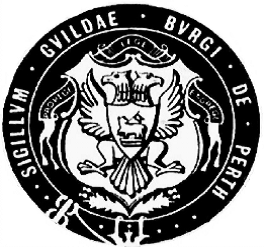 The Guildry Incorporation of PerthMember Information(Scottish Charity No.SC008072) (Uses)(Contact/Historical) 1 Full Name ……………………………………………………………………………………………(Contact/Historical) 2 Address……………………………………………………………………………………………………………………………………………………………………………Postcode.………………………………………………..(Contact)/Historical) 3 Email Address…………………………………………………………………………………….(Contact/Historical) 4 Telephone/Mobile Number……………………………………………………………….(Historical) 5 Occupation……………………………………………………………………………………………………… (Historical) 6 Date of Birth…………………………………………………………………………………………………….Consent WordingThe information provided on this form will be stored for office administration and historical purposes.  The information provided will be stored in accordance with the Guildry Incorporation of Perth’s Retention and Privacy policies.  You may request a copy of these from The Guildry Incorporation of Perth, 42 George Street, Perth PH1 5JL.[  ] I consent to my information being included in any Guildry communications, e.g. newsletter.  (Please tick)[  ] I consent to receiving correspondence from the Guildry Incorporation of Perth e.g. newsletter.  (Please tick)					Signature ………………………………………………………………………………………………………..Date………………………………………………Please return your completed form to in the stamped addressed envelope to: The Guildry Incorporation of Perth, 42 George Street, Perth, PH1 5JL or for overseas members you can scan/pphotograph and email secretary@perthguildry.org.uk. Thank you.Filename: Gulldry Membership GDPR Consent IMPORTANT…FOR ACTIONIn order to comply with General Data Protection Regulations (GDPR) effective May 2018, we are having to obtain your Consent to inform you of how your data will be processed.  Further detail can be obtained on GDPR by entering the following link https://ico.org.uk/for-organisations/guide-to-the-general-data-protection-regulation-gdpr/ or by Telephoning the Information Commissioner’s office on 0303 123 1113.On the reverse of this form is a “Member Application” form which should be completed and returned to The Guildry Incorporation of Perth, 42 George Street, Perth PH1 5JL or for overseas members this can be scanned/photographed and returned to secretary@perthguildry.org.uk.  For children who are under 13 years of age, can the form please be completed by a Parent or Guardian.  We are also taking the opportunity to fully update your contact details, hence the content of the form.  A Privacy and Retention policy is available, should any of you wish to see it.Please note if we don’t hear from you then unfortunately we are no longer legally allowed to contact you.  This would mean no Guildryman newsletter, no notice of AGM nor notice of Triennial Assembly.If you have any queries, concerns, please do not hesitate to contact Carla Murray at the office.Thank you for your cooperation.